　→マグマが冷えて固まってできた岩石のことを（　火成岩　）という。（　火山岩　）・・・マグマが地表に出てよう岩のように（　急激に　）冷えて固まったもの火成岩のうち（　深成岩　）・・・マグマが地下の深いところで（　ゆっくり　）と冷えて固まったもの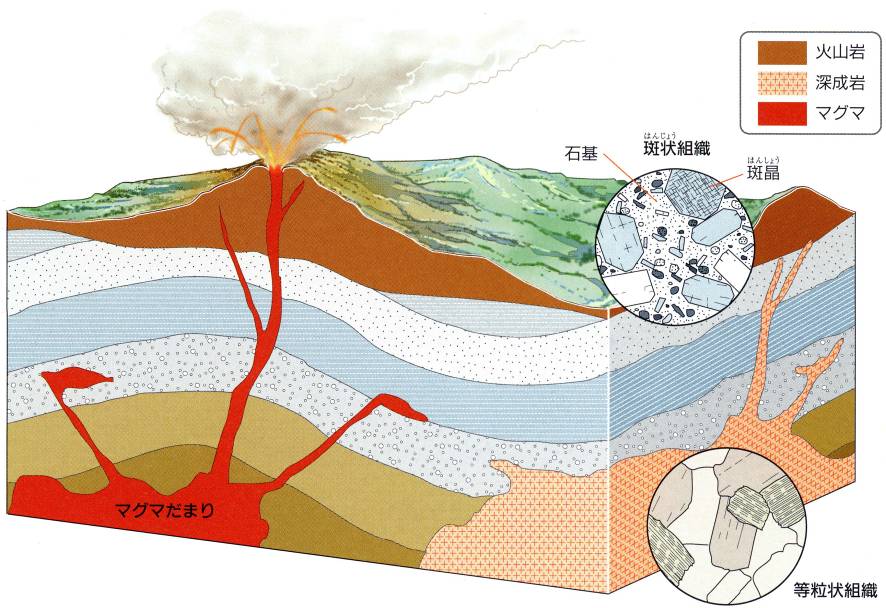 これらすべてを（　火成岩　）という→　マグマの（　冷え方　）の違いによるものである。（　地下深く　）で（　ゆっくり　）冷えたもの　　　　（　地表付近　）で（　急激に　）冷えたもの　　　　　　（　　等粒状組織　　）　　　　　　　　　　　　　　（　　斑状組織　　）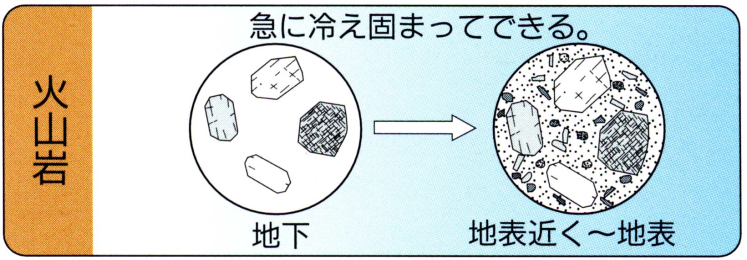 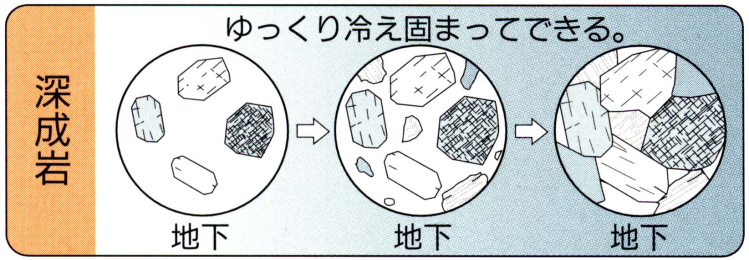 アンザン岩のような（　火山岩　）を観察する　　　　　　　カコウ岩のような（　深成岩　）観察する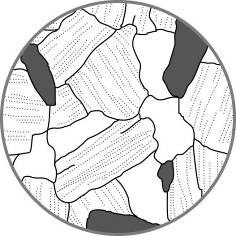 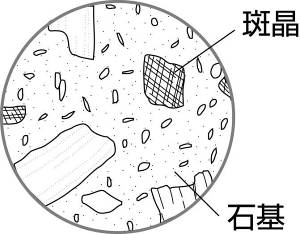 大きな結晶とそのまわりを囲む小さな粒が　　　　　　　　　それぞれの鉱物の結晶がじゅうぶんに入っているのがわかる。　　　　　　　　　　　　　　　　　成長し、大きな結晶の集まりだというこの大きな結晶を（　斑晶　）といい、　　　　　　　　　　ことがわかる。（　石基　）の部分はない。まわりの部分を（　石基　）という。　　　　　　　　　　　このような岩石のつくりを（　　斑状組織　　）　　　　　　このようの岩石のつくりを（　等粒状組織　）　１年　　組　　番　氏名　　　　　　　　　　　　     　